PLAN B – ST. ANTHONY’S SCHOOL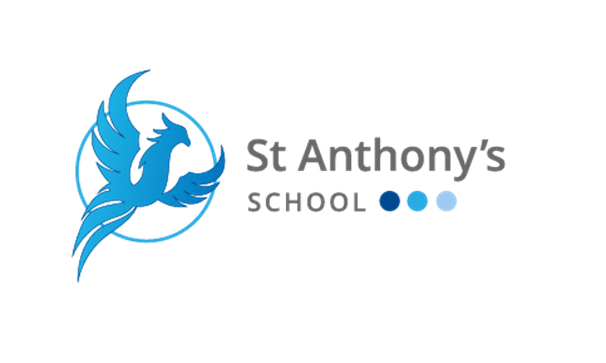 Rationale The Department for Education have stipulated that schools should maintain a ‘Plan B’ (Phase 4 – September 2020) to ensure the continuity of education for students in the event of full or partial school closures. Part of the strategy will include the anticipation that schools will be required to remain open for the children of key workers, whilst returning to online / distance education for the majority of pupils. The school will offer places to children of key workers and vulnerable pupils based on our previously collected data at the start of Phase I. Strategy Overview PLAN B: The priority for provision include, Children of Key Workers and High risk vulnerable/ safeguarding concerns  Pupil ‘Bubbles’ • Students will be split into Key Stage Group bubbles and will be taught in allocated central classes.   • A minimum of three members of staff will be allocated to each of the classes and these members of staff will remain with allocated central class. • Both staff and students will remain in each bubble will not mix during the school day; and bubbles will remain in central classrooms. • Each bubble will be allocated a room in the school for learning. • Each bubble will be allocated a designated zone for break and lunchtimes • Allocated staff will accompany their children at all times, including during break and lunchtimes. Staff will rota supervision between them within in bubble to allow for break and lunchtimes. • Students will only be allowed to bring a water bottle to school each day – no book bag, reading book, PE kit or any other non-essential item. • Those entitled to Free School Meals will be provided. Those who opt to have packed lunch will be required to bring their lunch in disposable containers. Classrooms & Outdoor Spaces • Classrooms have been adapted to allow for maximum social distancing. • Staff have removed non-essential, high-contact and high-risk items. • Physical resources will be used sparingly and often only by school staff. • Outdoor spaces have been zoned for use only by designated bubbles and at designated times • Climbing frames and most PE equipment will not be used. Bubbles will be allocated a ball to play with during break and lunchtimes. This will be cleaned after use by an ‘extended hours’ school cleaner.Staffing • All staff who are safely able to return to school will be required to. This requirement will take into account individuals’ wellbeing and vulnerabilities. • Those who are able to attend school will do so on a full time basis and dependent on student numbers a rota basis would be considered using consistent patterns and within working bubbles.   • Those teaching staff members who are not in school will be responsible for planning and delivering the online curriculum. Staff Capacity • Do not come to work if you have coronavirus symptoms or go home as soon as these develop (informing AHT T&L) and access a test as soon as possible. • Clean your hands more often than usual - with running water and soap and dry them thoroughly or use alcohol hand rub or sanitiser ensuring that all parts of the hands are covered. • Use the ‘catch it, bin it, kill it’ approach. • Avoid touching your mouth, nose and eyes. • Clean frequently touched surfaces often using standard products, such as detergents and bleach. • Think about ways to modify your teaching approach to keep a distance from children in your class as much as possible, particularly close face to face support (noting that it’s understood that this is not possible at all times, which is why hygiene and hand cleaning is so important). • Avoid calling students to the front of the class or going to their desk to check on their work if not necessary. • Help your class to follow the rules on hand cleaning, not touching their faces, ‘catch it, bin it, kill it’ etc. including by updating your classrooms displays with posters. • Prevent your class from sharing equipment and resources (like stationery). • Keep your classroom door and windows open if possible for air flow. • Limit the number of children from your class using the toilet at any one time. • Limit your contact with other staff members, and don’t congregate in shared spaces, especially if they are small rooms. • Make sure you’ve read the school’s updated behaviour policy. Extra-Curricular Provision No after school clubs will be open• Provision of breakfast club will be needs assessed. Places will only be offered if the school has the staffing capacity to ensure pupil and staff safety, whilst maintaining the integrity of pupil bubbles. After school club will be discontinued. Cleaning and Personal Hygiene • Staff working patterns would be adapted to accommodate a full-time housekeeper who will be responsible for continuous cleaning of high-contact areas of the school. Existing cleaning staff will continue to clean thoroughly at the end of each school day. • All students and staff will use hand sanitiser on entry to the school. They will be required to remove and safely store or dispose of any PPE used when travelling to school. • Sanitation stations will be implemented in every central class of the school and students and staff will be required to use them regularly. • All students and staff will be required to wash their hands regularly and required to before and after each transition point during the school day. • “Catch it, Bin it, Kill it” approach, will be revisited regularly across the school. • Individual hand sanitiser bottles will be issued to all staff. Each bubble will have a supply of cleaning products to enable them to clean their classrooms and other high-contact surfaces regularly. • PPE will be supplied for first aiders and those responsible for providing intimate care for pupils.Behaviour The school will stringently adhere to the Behaviour Policy.• The school will not have the capacity to manage internal exclusions or ‘timeout’ periods and still maintain the required social distancing. • Any instances where positive handling is required as a result of poor or dangerous behaviour will result in an intolerable risk and students involved will no longer be permitted to attend school during closures. • For this reason, persistent disruption or serious misdemeanour will result in students no longer being permitted to attend school during closures. • Students who intentionally and maliciously breach personal hygiene or social distancing rules will no longer be permitted to attend school during closures. • Students who are distressed and cannot be consoled through limited social contact will be sent home. Those who are distressed coming into school and are reluctant to separate from their parent or carer must be consoled by the parent or carer. If this is not possible, the child must not attend school that day. Timetables and Site Entrance and Egress • School will be open to pupils, Monday to Friday. • Students will attend school according to their parents working patterns as key workers. • Each bubble will be given a designated window of time and specified entrance / exit to the school site. This will be staggered across bubbles to support social distancing. • Whilst in school, students will complete the online / hardcopy curriculum offer for their year group. • Students must be collected on time each day.  • Parents will not be permitted inside the school grounds or buildings. • Lunch and break times will be staggered and zoned for specific bubbles to prevent mixing between bubbles and maintain social distance.  Transport With KCC transport outside the school control planning our pupil numbers could be a challenge Parents and students will be encouraged not to take public transport to school, where appropriate. Families will be encouraged to walk to school, wherever possible. Parents dropping pupils off will be asked to stay in their vehicles and staff will support pupils from their vehiclesSchool transport routes will be adapted to ensure that government guidelines are adhered too but also work to ensure pupils can come to school.Transmission ControlWhilst current guidance regarding how schools manage cases of Covid-19 within their setting is constantly changing, it is assumed that in the case of local, partial or full closure, schools will revert to their most cautious procedures. In the event of a partial or full lockdown, the school will remain open and this could mean there are only a handful of staff and pupils on site. For those in school, the school will continue the methods already in place prior to the lockdown.PreventionMinimise contact with individuals who are unwell by ensuring that those who have coronavirus (COVID-19) symptoms, or who have someone in their household who does, do not attend school.Where recommended, use of face coverings in schoolsClean hands thoroughly more often than usual.Ensure good respiratory hygiene by promoting the ‘catch it, bin it, kill it’ approach.Introduce enhanced cleaning, including cleaning frequently touched surfaces often, using standard products such as detergents and bleach.Minimise contact between individuals and maintain social distancing wherever possible.Where necessary, wear appropriate personal protective equipment (PPE).In the event of a suspected case of Covid-19 or a person has symptoms, we will continue to follow the steps that were in place prior to lockdown.Call the child’s parents to come and collect them.While the pupil is awaiting collection, move them to an isolated room and open a window for ventilation. If it is not possible to isolate them, move them to an area which is at least 2 metres away from other people.Staff caring for a pupil while they are awaiting collection should maintain 2 metre distancing. If not possible, for example with a young child, they should wear suitable PPE available from the medical roomIf the pupil needs to go to the bathroom while waiting to be collected, they should use a separate bathroom if possible. The bathroom should be cleaned and disinfected using standard cleaning products before being used by anyone else.When parents/legal guardian pick up the pupil, they will be advised to go home and follow the restrictions of the lockdown in place. School do have a small supply of test kits and these may be offered to individuals in exceptional circumstances and they have barriers to accessing testing elsewhereStaff/other pupils who have had contact with the symptomatic pupil must wash their hands thoroughly for 20 seconds.Once the pupil has left the premises, thoroughly disinfect/clean all surfaces and contact points they came into contact with (including the bathroom if used).In the event of a confirmed case of Covid 19, we will in the first instance contact the Corona Virus hotline. We will follow all their guidance.Contact the dedicated advice service as dictated by the GovernmentThe advice service will work with school to carry out a rapid risk assessment and identify appropriate next steps.With support from the advice service, school will identify close contacts of the symptomatic individual. This will be a small number as most pupils we will be at home during a lock down period. Contact tracers will inform contacts that they need to self-isolate for 14 days in line with guidance for households with possible or confirmed coronavirus (COVID-19) infection. This may be longer than the defined lock down period.For pupils who are isolating, school will ensure access to remote provision so that they can continue to learn remotely.A template letter will be provided to schools, by the advice service or the health protection team, to send to parents and staff if needed.Schools will not share the names of people with coronavirus (COVID-19) unless essential to protect others.Safeguarding In the event of full or partial school closures, the school will return to the addendum to the Safeguarding and Child Protection Policy for all students or those not attending school. This will enable the school to ensure the safety and wellbeing of students whilst they are not attending school and fulfil its statutory duties. Safeguarding arrangements for children will also consider the potential long-lasting impact of Covid-19 and the time it may take for parents or children who have contracted the virus to be fully rehabilitated. Further, it will pay due regard to the lived experience of children and their families during the pandemic and the ongoing impact it may have on their mental health and emotional wellbeing. A pastoral team will be set-up to check on all students not attending school. Staff Mental Health & Wellbeing During the period of school closures, a number of lessons were learnt through feedback from staff. The leadership team will be mindful of the following: • Staff time spent administering online learning platforms when working from home. • Tailored support for staff wellbeing and mental health on return to school. • Consideration of pastoral support work during school closures and ongoing crisis and better communication of restrictions in place and why they are necessary. • Consideration for flexible working patterns, utilising technology where appropriate. • Consideration of safe working practices when using technology for extended periods of time. • Consideration for the potential long-lasting impact of Covid-19 and the time it may take for staff members who have contracted the virus to be fully rehabilitated. Online / Remote Learning In the event that a child or member of staff contracts Covid-19 or local school closures, the school anticipates that it may be required to offer continuity of education for individuals, classes, phases or all pupils. Following Phases 1-3 of school closures, staff are very adept at using Class Dojo. Phases 1-3 demonstrated the staff skillset in providing a broad and balanced curriculum through an online platform. The curriculum content and engagement of activities were widely praised by children, parents and other schools. Furthermore, the use of Oak National Academy free Schemes of Work will be used to supplement the full academic curriculum. Should St Anthony’s face full or partial closures, students will return to online learning. The curriculum delivered will follow the curriculum for their year group at any given time. School staff will also supplement the curriculum offer with other, publicly available resources which have been evaluated to consider their quality and appropriateness. All year groups have had Medium Term Plans prepared which is linked to the curriculum for their year group. This will be provided to students who may be shielding or who may not be able to access online learning. There may also be some instances where this is the most appropriate curriculum schedule for pupils, such as if a class is required to isolate for 14 days. Where students may not have access to devices to access online learning, the school will endeavour to support by loaning hardware to families. Where this is not possible or there are other barriers, the school will provide hard-copy resources to families for collection. To support a full or partial closure English, organised by the Curriculum Lead Katy Wren, will be offered through-Activity booklets designed around each assessment stage 1-5 available online and in hard copiesOnline daily chapters from a text with learning tasks availableWeekly BIG Write available onlineReading EggsEducation City tasks linked to the assessment stages 1-5Daily activities on whole school/class Dojo linked to Speaking, Listening and Communicatinge.g For your child to achieve S1.3 I can follow single-step instructions, asking for them to be repeated if necessary, ask them to complete 4 household chores today. To support a full or partial closure, PSHE, organised by the Curriculum Lead Katie Wood, will be offered through-Activity booklets available in hard copies with ideas/tasks to promote independence at home and the development of social skills such as following instructions.Online activities on Class Dojo linked to wellbeing.Videos online linked to wellbeing with activities including yoga.To support a full or partial closure, Mathematics, organised by the Curriculum Lead Gill Ward, will be offered through-Education City tasks linked to the assessment stages 1-5.Purple Mash tasks linked to the assessment stages 1-5.Mymaths tasks linked to the assessment stages 1-5.Online activities on Class Dojo.Activity booklets designed around each assessment stage 1-5 available in hard copies. To support a full or partial closure, Science, organised by the Curriculum Lead Amy Tye, will be offered through-Activity booklets available in hard copies to allow for independent working at homeSimple science experiments which can be carried out with everyday household items Whole school tasks set on DojoEducational, online videos linking to home learning tasks and/or St Anthony’s science curriculumTo support a full or partial closure, Physical Education, organised by the Curriculum Lead Craig Kelly, will be offered through-A physical training program delivered remotelyWhole School tasks set on DojoActivity Booklets for theory based tasksFace Coverings All staff and visitors will be expected to have a face covering with them and wear them when moving around the school in communal areas. Staff can removed their face coverings when in their own bubble within their allocated central class. Students are exempt from wearing face coverings due to their EHCP but are given the option to do so. 